EFFECTIVE HANDWASHINGUpdates on the World Health Organisation guidance below can be found at: https://www.who.int/gpsc/clean_hands_protection/en/ Clean hands protect against infection, so protect yourself:Clean your hands regularly.Wash your hands with soap and water, and dry them thoroughly.Use alcohol-based hand rub if you don’t have immediate access to soap and water.How do I wash my hands properly: washing your hands properly takes about as long as singing "Happy Birthday" twice, using the images below: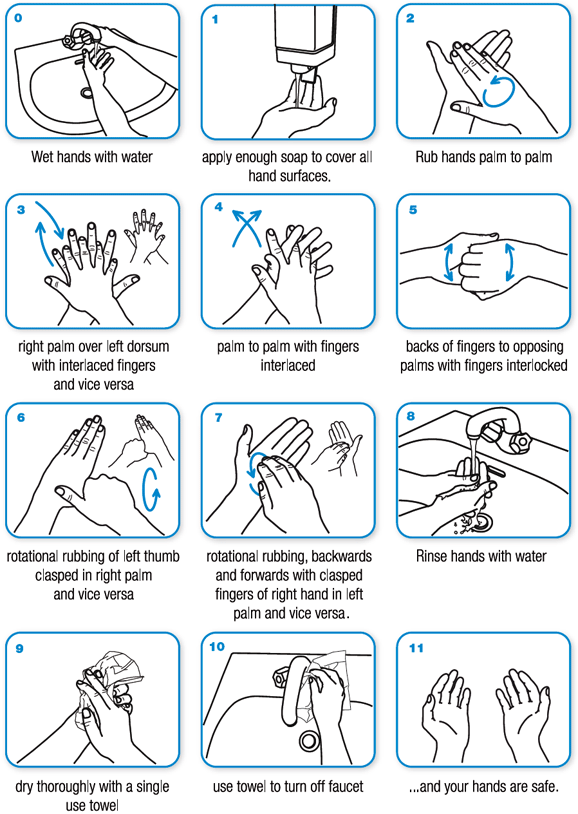 